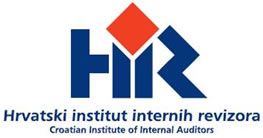 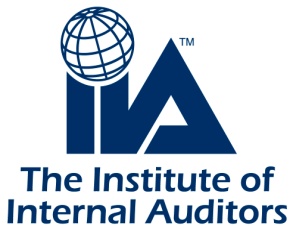 OIB (VAT ID) HR32663870218 ● Jakova Gotovca 1/II  ● 10000 Zagreb7. međunarodna konferencija HIIR-a „Odgovorno poslovanje i uloga interne revizije“, 16. – 18. travnja 2015., Poreč, HrvatskaPRIJAVNICA NAPOMENA:Rezervacija smještaja i prijevoza vrši se isključivo preko Gold Toursa (http://www.gold-tours.com) na način i u rokovima navedenim u Programu Konferencije. Za izvršene rezervacije u navedenom roku, Gold Tours garantira smještaj. IME I PREZIME*:OIB*:OIB*:Čl. broj HIIR-a/IIANačin plaćanja*:Način plaćanja*:Način plaćanja*: - predračun - predračun - predračun - račun R1POSLOVNI PODACI *:POSLOVNI PODACI *:POSLOVNI PODACI *:POSLOVNI PODACI *:POSLOVNI PODACI *:POSLOVNI PODACI *:POSLOVNI PODACI *:POSLOVNI PODACI *:POSLOVNI PODACI *:POSLOVNI PODACI *:NAZIV PRAVNE OSOBEKONTAKT OSOBAKONTAKT OSOBAKONTAKT OSOBAKONTAKT OSOBAOIBTELEFONTELEFONTELEFONTELEFONADRESA (ulica i br.)MOBILNI TELEFONMOBILNI TELEFONMOBILNI TELEFONMOBILNI TELEFONPOŠT. BROJ I MJESTOE-MAIL ADRESAE-MAIL ADRESAE-MAIL ADRESAE-MAIL ADRESAČLANSTVO U HIIR-u - KOTIZACIJA*: ČLANSTVO U HIIR-u - KOTIZACIJA*: ČLANSTVO U HIIR-u - KOTIZACIJA*: ČLANSTVO U HIIR-u - KOTIZACIJA*: ČLANSTVO U HIIR-u - KOTIZACIJA*: ČLANSTVO U HIIR-u - KOTIZACIJA*: ČLANSTVO U HIIR-u - KOTIZACIJA*: ČLANSTVO U HIIR-u - KOTIZACIJA*: ČLANSTVO U HIIR-u - KOTIZACIJA*: ČLANSTVO U HIIR-u - KOTIZACIJA*: IZNOS KOTIZACIJE (PDV uključen u cijenu)IZNOS KOTIZACIJE (PDV uključen u cijenu) član sam HIIR-a ili HZRiF-a Sekcije internih revizora (1.800 kn) ostali sudionici (2.200 kn) prezentator/moderator član sam HIIR-a ili HZRiF-a Sekcije internih revizora (1.800 kn) ostali sudionici (2.200 kn) prezentator/moderator član sam HIIR-a ili HZRiF-a Sekcije internih revizora (1.800 kn) ostali sudionici (2.200 kn) prezentator/moderator član sam HIIR-a ili HZRiF-a Sekcije internih revizora (1.800 kn) ostali sudionici (2.200 kn) prezentator/moderator član sam HIIR-a ili HZRiF-a Sekcije internih revizora (1.800 kn) ostali sudionici (2.200 kn) prezentator/moderator član sam HIIR-a ili HZRiF-a Sekcije internih revizora (1.800 kn) ostali sudionici (2.200 kn) prezentator/moderator član sam HIIR-a ili HZRiF-a Sekcije internih revizora (1.800 kn) ostali sudionici (2.200 kn) prezentator/moderator član sam HIIR-a ili HZRiF-a Sekcije internih revizora (1.800 kn) ostali sudionici (2.200 kn) prezentator/moderatorKotizacija se uplaćuje na račun za redovno poslovanje HIIR-a  IBAN HR5723600001101911972 otvoren kod Zagrebačke banke d.d. s pozivom na broj računa/predračuna,  a u svrhu plaćanja obvezno navesti ime sudionika. Za plaćanje iz inozemstva na račun HIIR-a otvoren kod Zagrebačke banke d.d.: IBAN HR5723600001101911972, SWIFT  ZABAHR2XDatum i potpis sudionika: